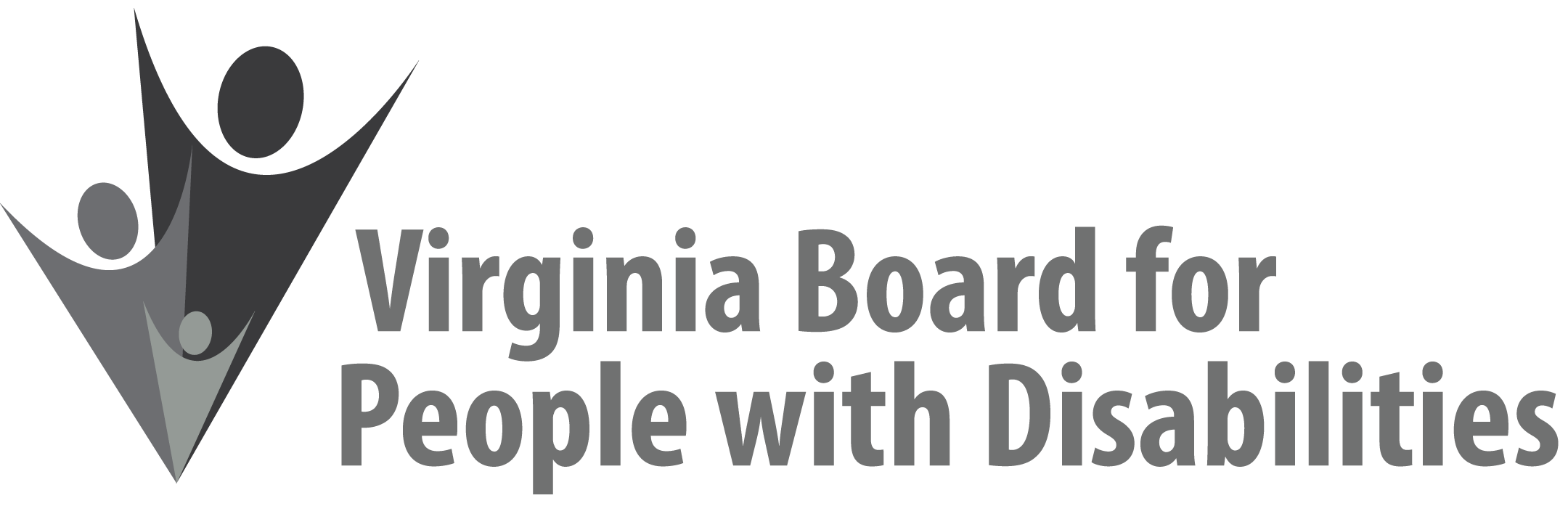 Mission
To create a Commonwealth that advances opportunities for independence, personaldecision-making and full participation in community life for individuals with developmental and other disabilities.Vision 
Virginians with developmental and other disabilities direct their own lives and choose how they live, learn, work, and play.EXECUTIVE COMMITTEE AGENDASeptember 11, 20198:00 am - 9:05 am   Renoir C8:00		Call to Order and welcomes, Ethel Parris Gainer8:10	 	Review of Executive Committee Meeting Agenda (Attachment EC 1),Ethel Parris Gainer8:12		Approval of Minutes of June 12, 2019 Executive Committee Minutes,ACTION REQUIRED (Attachment EC 2), Ethel Parris GainerApproval of Minutes of July 25, 2019 Executive Committee Minutes, ACTION 	REQUIRED (Attachment EC 2A), Ethel Parris Gainer8:15		Board Member Attendance (Attachment EC 3), Frederique Vincent8:20		Questions on Executive Director’s Update (Attachment EC 4), Heidi Lawyer8:25	Questions on Agency Fiscal Reports (Attachments EC 5), John Cimino8:35	Questions on Grant Expenditure Update (Attachment ISP 3), Jason Withers8:45	Update on FFY 2020 competitive grant process/Letters of Interest, Jason Withers 8:50	Executive Committee recommendations on committee structure, Ethel Parris Gainer, Nia Harrison9:00	Committee agendas, Committee Chairs/Staff9:05		Other business and Adjourn